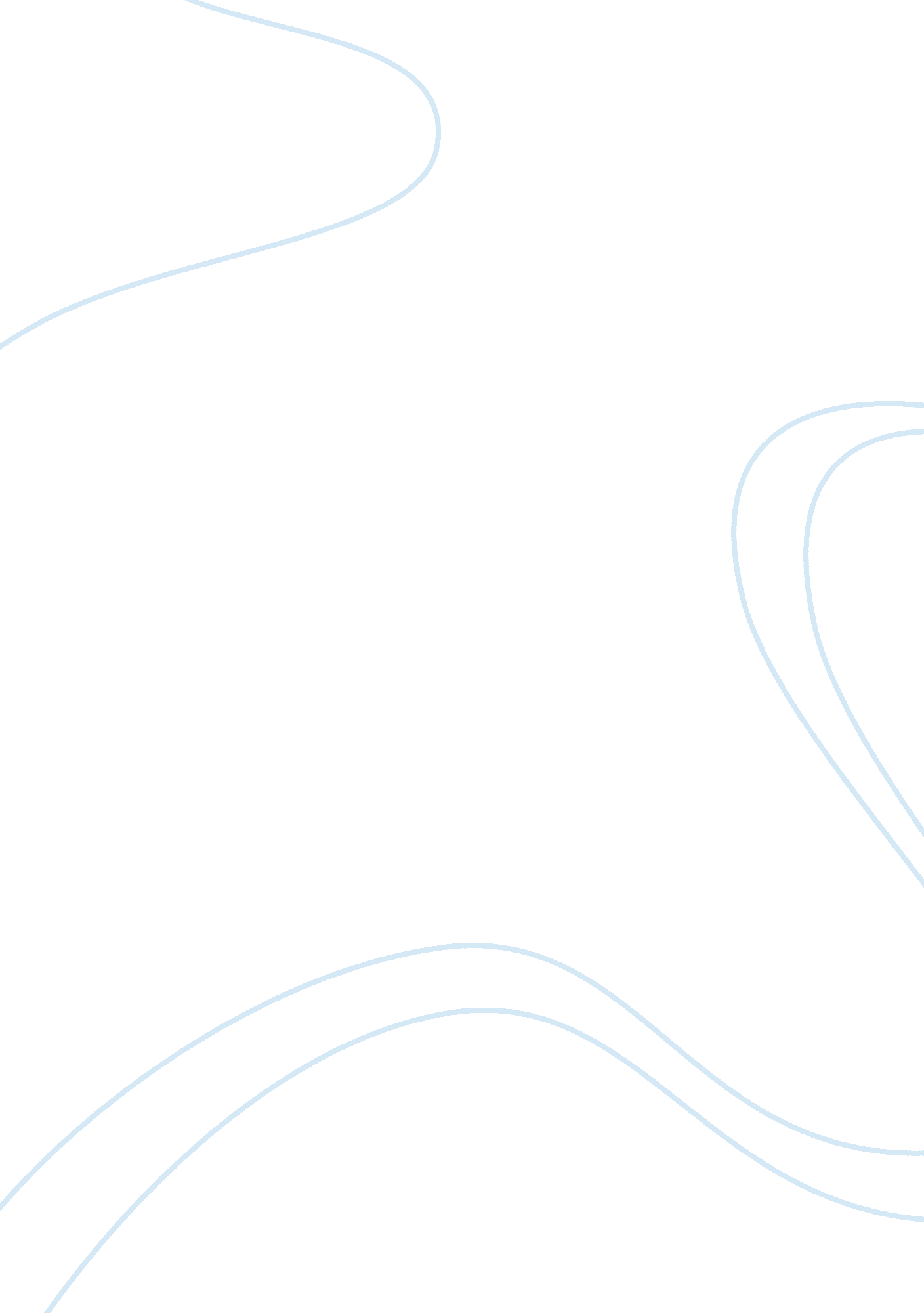 12 years a slaveSociology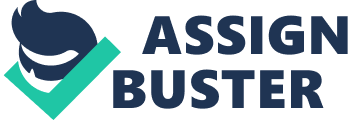 Teacher 12 years a slave 12 Years a Slave is a narrative of Solomon Northup’s life story who was a free black man turned into slave after he was kidnapped in the South. As a profession, Solomon Northup was a violin player who was asked by con men to play fiddle in a circus with a lucrative offer. From his residence in New York he travelled with the men go Washington D. C. and on their way, he was drugged and subsequently kidnapped an sold into the pre-Civil War South. The title 12 Years a Slave was about his 12 years struggle as a slave of different slave owners. His last master was Edwin Epps a plantation owner. Northup attempted to write a letter home and after few attempt, the letter reached its destination where his friends came to rescue him in January 1853 and returned to his home in New York. 
The story of Solomon Northup still very relates to racial discrimination today where African American are treated differently by police and usually with excessive force compared to whites. Accounts of African American being killed and some of which while arrested beginning from unarmed Trayvon Martin whose assailant was acquitted because he was white to the shooting of Michael Brown by a white officer Darren Wilson in Ferguson who was not indicted. The same thing happened to Eric Garner who was chokehold to death by his arresting officer and again, without any criminal indicted. Slavery may no longer be around but discrimination still exists only in different form where the whites can go scot free when they harm “ dangerous” black people. 